UNIVERSIDAD NACIONAL DE SAN AGUSTÍN DE AREQUIPAFACULTAD CIENCIAS DE LA EDUCACION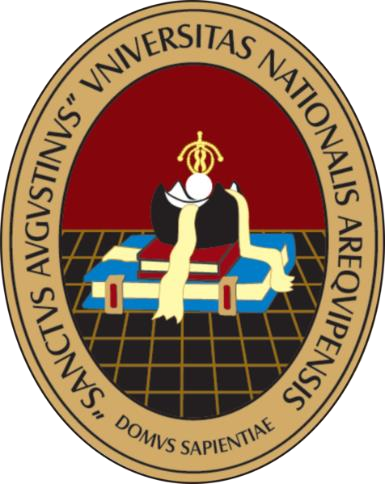 Percepciones de los Docentes sobre la Integración de la Tecnología en el Aula: Un Enfoque Cualitativo.Tesis presentada por la Bachiller:María Alicia Hualla AlanoccaPara optar el Título Profesional de Licenciada en Educación, especialidad: PrimariaAsesor:	Dr. Juan Castro RamosAREQUIPA – PERÚ 2023INDICECAPÍTULO IPLANTEAMIENTO DEL PROBLEMAPlanteamiento del problemaAl plantear el problema, es importante tener en mente que la investigación cualitativa: Es conducida primordialmente en los ambientes naturales de los participantes (en este caso, hospitales, desde el cuarto del paciente y la zona preoperatoria hasta el restaurante del hospital y los corredores o pasillos). Las categorías no son controladas ni manipuladas (incluso no definimos variables, sino conceptos generales como “emociones”, “vivencias” y “mecanismos de confrontación”).Los significados serán extraídos de los participantes. Los datos no se reducirán a valores numéricos (Rothery, Tutty y Grinnell, 2006).Pregunta generalPreguntas específicasObjetivos de la investigación (General y específicos)Algunas sugerencias de Creswell (2009) para plantear el propósito de una investigación cualitativa son:Plantear cada objetivo en una oración o párrafo por separado.Enfocarse en explorar y comprender un solo fenómeno, concepto o idea. Tomar en cuenta que conforme se desarrolle el estudio es probable que se identifiquen y analicen relaciones entre varios conceptos, pero por la naturaleza inductiva de la investigación cualitativa no es posible anticipar dichas vinculaciones al inicio del proyecto.Usar palabras que sugieran un trabajo exploratorio (“razones”, “motivaciones”, “búsqueda”, “indagación”, “consecuencias”, “identificación”, etcétera).Usar verbos que comuniquen las acciones que se llevarán a cabo para comprender el fenómeno. Por ejemplo, los verbos “describir”, “entender”, “desarrollar”, “analizar el significado de”, “descubrir”, “explorar”, etcétera, permiten la apertura y flexibilidad que necesita una investigación cualitativa.Usar lenguaje neutral, no direccionado. Evitar palabras (principalmente adjetivos calificativos) que puedan limitar el estudio o implicar un resultado específico.Si el fenómeno o concepto no es muy conocido, proveer una descripción general de éste con la que se estará trabajando.Mencionar a los participantes del estudio (ya sea uno o varios individuos, grupos de personas u organizaciones). En ocasiones pueden ser animales o colectividades de éstos, así como manifestaciones humanas (textos, edificaciones, artefactos, etcétera).Identificar el lugar o ambiente inicial del estudio.Justificación de la investigaciónPara justificar y determinar la importancia de la investigación se recomienda responder implícitamente las siguientes cuestionesConveniencia. ¿Qué tan conveniente es la investigación?; esto es, ¿para qué sirve?Relevancia social. ¿Cuál es su trascendencia para la sociedad?, ¿quiénes se beneficiarán con los resultados de la investigación?, ¿de qué modo? En resumen, ¿qué alcance o proyección social tiene?Implicaciones prácticas. ¿Ayudará a resolver algún problema real?, ¿tiene implicaciones trascendentales para una amplia gama de problemas prácticos?Valor teórico. Con la investigación, Con la investigación, ¿se llenará algún vacío de conocimiento?, ¿se podrán generalizar los resultados a principios más amplios?, ¿la información que se obtenga puede servir para revisar, desarrollar o apoyar una teoría?, ¿se podrá conocer en mayor medida el comportamiento de una o de diversas variables o la relación entre ellas?, ¿se ofrece la posibilidad de una exploración fructífera de algún fenómeno o ambiente?, ¿qué se espera saber con los resultados que no se conociera antes?, ¿se pueden sugerir ideas, recomendaciones o hipótesis para futuros estudios?Utilidad metodológica. ¿La investigación puede ayudar a crear un nuevo instrumento para recolectar o analizar datos?, ¿contribuye a la definición de un concepto, variable o relación entre variables?, ¿pueden lograrse con ella mejoras en la forma de experimentar con una o más variables?, ¿sugiere cómo estudiar más adecuadamente una población?Desde luego, es muy difícil que una investigación pueda responder positivamente a todas estas interrogantes; algunas veces sólo cumple un criterio. Evaluación de las deficiencias en el conocimiento del problemaEs también importante que consideremos respecto de nuestro problema de investigación los siguientes cuestionamientos: ¿qué más necesitamos saber del problema?, ¿qué falta de estudiar o abordar?, ¿qué no se ha considerado?, ¿qué se ha olvidado? Las respuestas a estas interrogantes nos ayudarán a saber dónde se encuentra ubicada nuestra investigación en la evolución del estudio del problema y qué nuevas perspectivas podríamos aportar.Viabilidad de la investigaciónPara ello, debemos tomar en cuenta la disponibilidad de recursos financieros, humanos y materiales que determinarán, en última instancia, los alcances de la investigación (Rojas, 2002). Asimismo, resulta indispensable que tengamos acceso al lugar o contexto donde se realizará la investigación. Es decir, tenemos que preguntarnos de manera realista: ¿es posible llevar a cabo esta investigación? y ¿cuánto tiempo tomará realizarla? Dichos cuestionamientos son particularmente importantes cuando se sabe de antemano que se dispondrá de pocos recursos para efectuar la investigación.Se plantean las posibles dificultades que puedan limitar el alcance, el dominio de validez y el cumplimiento de algunos de los objetivos de la investigación, sin afectar su viabilidad (recursos, acceso a la información, tiempo, etc.).1.6. Elegir el ambiente o contexto donde se comenzará a estudiar el problema de investigación.Entrar en el ambiente o contexto. Una vez que hemos elegido un ambiente, contexto o lugar apropiado, comenzamos la tarea de responder a las preguntas de investigación. El ambiente puede ser tan variado como el planteamiento del problema.CAPÍTULO II REVISIÓN DE LA LITERATURAMarco teórico que respalda el estudio.Investigaciones previas relacionadas con el tema.Marco conceptual.CAPÍTULO IIIMETODOLOGÍAAsumir un método para desarrollar la investigación.El método son la vía para alcanzar que los conocimientos sean seguros y confiables. Adopta las características de acuerdo a la tradición de la investigación en que se circunscribe; la mayoría de métodos más utilizados son: Hermenéutico, Fenomenológico, etnográfico, investigación-acción, historias de vida, etc.Recolección de informaciónSe debe explicar la probabilidad de acceso al trabajo de campo y a la información para realizar el estudio y la posibilidad de contar con el suministro necesario de la información. El investigador debe garantizar el acceso a la información, debido a que es una investigación en el plano social, se deben establecer situaciones de acuerdos, relaciones éticas y asertivas.La recolección de información se basa en la calidad de los instrumentos elaborados para el acopio considerando con minuciosidad los procedimientos y estrategias para cada caso.La descripción de los instrumentos y técnicas utilizadas para recolectar la información, sean entrevistas, observaciones, análisis de documentos o medios audiovisuales, es propicia para operativizar la investigación a la vez saber que el significado de cada forma de acceder a la información.Los hallazgos de la diversidad de ideas serán confrontados con los datos y de esta confrontación surgirán nuevas propiedades de las categorías conceptuales, hasta llegar a una comprensión de la situación analizada.Indicar si el análisis de los datos se procesará con un determinado software.Instrumentos de recolección de datosPara dar valor a los instrumentos se puede utilizar La triangulación y la saturación son conceptos utilizados en la investigación cualitativa y se refieren a estrategias específicas para aumentar la validez y confiabilidad de los datos recopilados.La muestraLa muestra nos ofrece la información necesaria, recude la amplitud numérica y explica los criterios conceptuales según la importancia para los objetivos de la investigación. Se debe mencionar explícitamente las posibilidades de acceso al campo a la población y a la muestra, describir y explicar de qué manera o cómo se van obtener los datos sin atentar contra la ética y los límites permisibles de la dignidad humana.3.3.1. Elección de las unidades de análisis o casos iniciales y la muestra de origenDefinir las unidades de análisis y casos iniciales.Elegir la muestra inicial.Revisar permanentemente las unidades de análisis y muestra iniciales y, en su caso, su redefiniciónFormulación de hipótesis principal y derivadas (si las hubiera)En los estudios cualitativos, las hipótesis adquieren un papel distinto al que tienen en la investigación cuantitativa. En primer término, en raras ocasiones se establecen antes de ingresar en el ambiente o contexto y comenzar la recolección de los datos (Williams, Unrau y Grinnell, 2005). Más bien, durante el proceso, el investigador va generando hipótesis de trabajo que se afinan paulatinamente conforme se recaban más datos, o las hipótesis son uno de los resultados del estudio (Henderson, 2009). Las hipótesis se modifican sobre la base de los razonamientos del investigador y, desde luego, no se prueban estadísticamente. Las hipótesis de trabajo cualitativas son pues, generales o amplias, emergentes, flexibles y contextuales, se adaptan a los datos y avatares del curso de la investigación.VariablesNo existen variables determinadas sean dependientes o independientes, las verdaderas variables emergen después de la categorización y teorización, es decir, después de analizar, relacionar, comparar y contrastar las categorías.Categorización y teorizaciónEstos procesos conforman la parte central de la investigación. Una investigación no debe quedar en el nivel empírico; delo contrario no sería una investigación. La finalidad de esta etapa es la teorización y categorización, generar teorías hasta lograr un cuerpo abstracto pero coherente y lógico. Análisis de datos cualitativos (codificación, categorización, triangulación, etc.).CAPÍTULO IVANÁLISIS DE LOS RESULTADOSDescripción detallada de los hallazgos cualitativos.Análisis de los hallazgos cualitativosUso de citas textuales y ejemplos concretos.Organización temática o por categorías.CAPÍTULO V DISCUSIÓN DE RESULTADOSInterpretación de los resultados.Relación de los hallazgos con la literatura existente.Respuestas a las preguntas de investigación.Implicaciones de los resultados.Limitaciones del estudio.Recomendaciones para futuras investigaciones.VII. CONCLUSIONESResumen de los hallazgos clave.Respuesta a las preguntas de investigación.Importancia de la investigación.Reflexiones finales.REFERENCIAS BIBLIOGRÁFICASLista de todas las fuentes citadas en la tesis, de preferencia de los últimos 5 años, siguiendo un formato de citación APA en su sétima edición, incluir el DOI de cada artículo científico.ANEXOSContiene cualquier material adicional relevante para la tesis, como cuestionarios, entrevistas, gráficos adicionales, entre otros.